ОвощеводствоВоданюк, С. А. Хорошее начало / С. А. Воданюк ; беседовал А. А. Чистик // Картофель и овощи. – 2018. – № 12. – С. 4, 6 : 5 фот. цв. Интервью с председателем СППСК "Союз органических фермеров Кубани", совладельцем и автором проекта сельскохозяйственного предприятия "Биоферма Кубани" С. А. Воданюком о работе его овощеводческого предприятия, которое находится в Северском районе Краснодарского края.Обзор результатов исследований приморской овощной опытной станции по вопросам земледелия и агрохимии в овощеводстве Приморья / Н. А. Сакара [и др.] // Аграр. вестн. Приморья. – 2018. – № 4 (12). – С. 60–64.Огнев, В. В. Перечное изобилие от Агрохолдинга "Поиск" / В. В. Огнев, А. Н. Костенко, И. В. Барбарицкая // Картофель и овощи. – 2018. – № 11. – С. 39–40.Изложены подходы к выбору сортов и гибридов перца сладкого с учетом сортовых особенностей, специфики местных почвенно-климатических условий и использования продукции на юге России. Представлен разнообразный сортимент перца сладкого от Агрохолдинга «Поиск».Отечественные сорта и гибриды для торговых сетей // Картофель и овощи. – 2018. – № 10. – С. 2–7 : 8 рис. Представлена информация о сортименте Агрохолдинга «Поиск» для супер- и гипермаркетов по таким основным овощным культурам, как капуста белокочанная, морковь и свекла столовая, лук репчатый, томат, перец, огурец и др. Указаны направления селекционной работы по этим культурам, приводятся требования торговых сетей к поставляемой продукции, а также описание наиболее востребованных сетями сортов и гибридов.Перспективы производства органической овощной продукции в России / С. Н. Нековаль [и др.] // Картофель и овощи. – 2018. – № 11. – С. 14–16. Представлен краткий обзор современного состояния производства органической овощной продукции в РФ. Указано, что за счет перехода на органическое земледелие в России появится возможность освоить значительную часть брошенных с. – х. угодий. Это приведет к увеличению рабочих мест, обеспечит внутренний продовольственный рынок отечественной продукцией высокого качества и сделает Россию конкурентоспособной на мировом рынке органической продукции.Фотев, Ю. В. К методике интродукции теплолюбивых овощных растений в Сибири / Ю. В. Фотев // Вестн. Новосибирского гос. аграр. ун-та. – 2018. – № 4. – С. 104–118.Чабер садовый - перспективное сырье / Е. Л. Маланкина [и др.] // Картофель и овощи. – 2018. – № 11. – С. 25–27 : 4 рис., 2 табл.Представлены результаты испытания отечественных и зарубежных сортов чабера садового (Satureja hortensis L.) в условиях Нечерноземной зоны РФ. Определено содержание основных биологически активных веществ (эфирного масла, флавоноидов, суммы фенольных соединений) в сырье семи сортов. Показано, что низкорослые сорта характеризовались наибольшим накоплением эфирного масла, в то время как накопление фенольных соединений не зависело от высоты растений.КапустаАртемьева, А. М. Генетическое разнообразие и биохимическая ценность капустных овощных растений рода Brassica L / А. М. Артемьева, Соловьева А.Е. // Вестн. Новосибирского гос. аграр. ун-та. – 2018. – № 4. – С. 50–61.Колпаков, Н. А. Конвейерное выращивание пекинской капусты на юге Западной Сибири / Н. А. Колпаков // Картофель и овощи. – 2018. – № 11. – С. 17–19 : 2 табл. Рассадный способ выращивания обеспечивает созревание пекинской капусты уже в начале июля, при безрассадном способе оно начинается с третьей декады июля. Величина урожая и средняя масса кочана пекинской капусты сильно варьирует и зависит от способа и сроков выращивания. В Алтайском крае для получения стабильно высоких урожаев пекинской капусты с июля по октябрь необходимо комплексное использование рассадного и безрассадного способов выращивания.Костенко, Г. А. F1 Универс - уникальный отечественный гибрид белокочанной капусты / Г. А. Костенко // Картофель и овощи. – 2018. – № 10. – С. 39–40, 3-я с. обл.Российский гибрид капусты белокочанной F1 Универс успешно выращивают в фермерских хозяйствах большинства областей России. В крупных передовых хозяйствах Московской области гибрид дает урожай 106-134 т/га, выращивается безрассадным способом и через рассаду, отличается универсальностью использования.Курина, А. Б. Генетическое разнообразие и биохимическая ценность корнеплодных овощных растений семейства капустные (Brassicaceae burnett) / А. Б. Курина, Д. Л. Корнюхин, А. М. Артемьева // Вестн. Новосибирского гос. аграр. ун-та. – 2018. – № 4. – С. 81–92.Старцева, Л. В. Ускоренное получение растений - регенерантов брокколи / Л. В. Старцева, С. В. Старцев, В. И. Старцев // Картофель и овощи. – 2018. – № 12. – С. 32–34 : 2 табл., 2 рис. Об особенностях селекционной и биотехнологической работы с капустой брокколи, о востребованности селекционных достижений капусты брокколи в России и в мире.Корнеплоды (овощные)Вьютнова, О. М. Влияние макро- и микроудобрений на семенную продуктивность и посевные качества семян цикория корневого / О. М. Вьютнова, Е. А. Евсеева, Н. А. Ратникова // Картофель и овощи. – 2018. – № 12. – С. 31–32. Опытным путем на дерново-подзолистой почве выявлена эффективность использования макро- и микроудобрений для увеличения урожайности семян цикория корневого.Диагностика минерального питания свеклы столовой на пойменных почвах Нечерноземной зоны / А. А. Коломиец [и др.] // Картофель и овощи. – 2018. – № 12. – С. 9–10. О том, как использование на пойменных почвах Нечерноземья методов диагностики минерального питания свеклы столовой "по почве" и "по черешку" позволяет снизить расход минеральных удобрений, а урожайность и качество продукции при этом остаются высокими.Михеев, Ю. Г. Устойчивые сорта корнеплодов в муссонном климате юга Дальнего Востока России / Ю. Г. Михеев, И. А. Ванюшкина, В. И. Леунов // Картофель и овощи. – 2018. – № 11. – С. 37–38. Представлены результаты изучения исходного материала столовой моркови и свеклы разного эколого-географического происхождения по устойчивости к патогенной флоре. Для условий Дальнего Востока созданы высокопродуктивные, устойчивые к патогенам сорта и гибриды столовых корнеплодов.Сортоиспытание новых сортов свеклы столовой на различных фонах минерального питания / Н. А. Фильрозе [и др.] // Картофель и овощи. – 2018. – № 10. – С. 22–24. О результатах полевого опыта по влиянию различных доз минеральных удобрений на урожайность корнеплодов свеклы столовой новых сортов селекции ВНИИО - филиала ФГБНУ ФНЦО.Технологические приемы при первичном семеноводстве свеклы столовой на юге России / Л. Н. Тимакова [и др.] // Картофель и овощи. – 2018. – № 12. – С. 28–30 : 2 табл., 2 цв. фот.О технологических приемах, повышающих выход и качество маточных корнеплодов свеклы столовой при первичном семеноводстве на юге России.Шлифовка семян моркови, свеклы и томата для подготовки к инкрустированию и использованию сеялок точного высева / А. В. Янченко [и др.] // Картофель и овощи. – 2018. – № 12. – С. 25–27 : 2 табл. Показано влияние обработки семян на шасталке ШСС-0,5 на сыпучесть и угол их естественного откоса, на их изменение из-за обработки насыпной массы семян (плотности). Описан технологический процесс для пневматических сеялок точного высева.ЛуковыеКосицына, О. А. Новые сорта и гибриды лука репчатого для условий юга Амурской области / О. А. Косицына, В. Ф. Кирсанова // Дальневосточный аграр. вестн. – 2018. – № 4. – С. 98–103.Перспективные образцы батуна для юга Западной Сибири / Е. В. Шишкина [и др.] // Картофель и овощи. – 2018. – № 12. – С. 35–37 : 2 табл. О результатах селекционной работы с культурой лука-батуна в условиях юга Западной Сибири, о раннем отрастании и сорте Премьера.Шишкина, Е. В. Виктор - новый сорт лука алтайского / Е. В. Шишкина, С. В. Эаркова, О. В. Малыхина // Картофель и овощи. – 2018. – № 10. – С. 30–32 : 2 табл.Даны результаты работы селекционеров Западно-Сибирской овощной опытной станции - филиала ФГБНУ ФНЦО по выращиванию лука алтайского и получению его нового сорта под названием Виктор.Бахчевые культурыГурская, Т. А. Оценка гибридов огурца отечественной селекции в зимних теплицах при малообъемной технологии в условиях VII световой зоны / Т. А. Гурская // Аграр. вестн. Приморья. – 2018. – № 4 (12). – С. 21–23. Дудникова, С. А. Роль биопрепаратов в формировании биоценоза кокосового субстрата при выращивании огурца / С. А. Дудникова, В. В. Лапина // Защита и карантин растений. – 2018. – № 10. – С. 45–46 : 2 табл.Изучение состава микромицетов ризосферы огурца на кокосовом субстрате в двух культурооборотах при использовании биопрепаратов.Изучение партенокарпических гибридов огурца в условиях пленочных теплиц Омской области / А. П. Клинг [и др.] // Вестн. Омского гос. аграр. ун-та. – 2018. – № 4. – С. 23–30.Кузнецова, Т. А. Удобрение огурца в Западной Сибири / Т. А. Кузнецова, Н. А. Колпаков // Картофель и овощи. – 2018. – № 12. – С. 11–12. Доказано, что длительное применение минеральных и органических удобрений в разных дозах и сочетаниях положительно влияет на урожайность огурцов в Западной Сибири. Установлено. что в условиях 14-й ротации урожайность на всех вариантах опыта бла выше, чем на контрольном варианте и составила 16,4-22,3 т/га, против 16,0 т/га в контроле.Кулякина, Н. В. Современные достижения селекции огурца и томата в Дальневосточном НИИСХ / Н. В. Кулякина, Г. А. Кузьмицкая // Аграр. вестн. Приморья. – 2018. – № 4(12). – С. 17–21.Невенчанная, Н. М. Эффективность использования золошлаковых материалов при выращивании огурцов на лугово-черноземной почве / Н. М. Невенчанная, А. М. Гиндемит // Достижения науки и техники АПК. – 2018. - Том 32, № 10. – С. 37–40 : 5 табл., рис. Проведены исследования с целью оценить характеристики лугово-черноземной почвы, урожайность и качество продукции огурца при использовании удобрения на основе золошлаковых материалов теплоэлектростанции.Экологические испытания гибрида огурца F1 Энеж 21 в открытом грунте / Л. А. Чистякова [и др.] // Картофель и овощи. – 2018. – № 10. – С. 28–29. Об итогах испытания нового перспективного партенокарпического гибрида огурца корнишонного типа F1 Энеж 21, созданного селекционерами Агрохолдинга "Поиск" в условиях открытого грунта Северо-Западного, Центрального и Волго-Вятского регионов России.Пасленовые овощныеГибриды перца сладкого для товарного производства / В. В. Огнев [и др.] // Картофель и овощи. – 2018. – № 10. – С. 36–38. Представлен обзор селекционной работы по выращиванию перца сладкого в Агрохолдинге "Поиск", представлены лучшие гибриды перца сладкого для использования в товарном производстве.Гибриды томата для выращивания в поликарбонатных теплицах второй световой зоны (г. Киров) / И. В. Руфина [и др.] // Картофель и овощи. – 2018. – № 10. – С. 25–27 : 4 рис. Приведены итоги двухлетней оценки пяти индетерминантных и четырех детерминантных гибридов томата по хозяйственно ценным признакам в весенне-летнем обороте в поликарбонатных теплицах в условиях второй световой зоны.Индетерминантные гибриды томата для пленочных теплиц / Т. А. Терешонкова [и др.] // Картофель и овощи. – 2018. – № 11. – С. 34–36 : 4 рис.Приведены особенности крупноплодных гибридов томата индетерминантного типа роста F1 Алая каравелла (кистевой), F1 Румяный шар (биф) и F1 Рафинад (120-150 г.) для выращивания в грунтовых пленочных теплицах, пригодные для транспортировки и хранения. Обсуждаются технологические приемы, позволяющие получить урожай плодов томата высокого качества в объеме 18-20 кг/м2 в первом обороте.К вопросу управления продукционным процессом сельскохозяйственных культур (на примере томатов) / В. С. Нестяк [и др.] // Вестн. Башкирского гос. аграр. ун-та. – 2018. – № 3. – С. 73–79.Огнев, В. В. Перечное изобилие от Агрохолдинга "Поиск" / В. В. Огнев, А. Н. Костенко, И. В. Барбарицкая // Картофель и овощи. – 2018. – № 11. – С. 39–40.Изложены подходы к выбору сортов и гибридов перца сладкого с учетом сортовых особенностей, специфики местных почвенно-климатических условий и использования продукции на юге России. Представлен разнообразный сортимент перца сладкого от Агрохолдинга «Поиск».Розовоплодный гибрид томата F1 Персиановский в открытом грунте на юге России / В. В. Огнев [и др.] // Картофель и овощи. – 2018. – № 11. – С. 20–21, 3-я с. обл. Представлена характеристика детерминантного гибрида томата F1 Персиановский с розовой окраской плодов, обладающего высокой устойчивостью к растрескиванию. Рассмотрены отдельные элементы технологии возделывания гибрида в открытом грунте, обеспечивающие получение урожайности более 80 т/га с высоким качеством продукции.Руфина, И. В. Схема посадки томата в поликарбонатных грунтовых теплицах II световой зоны / И. В. Руфина, Т. А. Терешонкова, Е. А. Шиляева // Картофель и овощи. – 2018. – № 12. – С. 7–8 : 2 фот. цв. Приведены итоги двухлетних исследований трех схем посадок на двух детерминантных гибридах томата по хозяйственно ценным признакам в поликарбонатных теплицах в условиях второй световой зоны. Выявлено, что среди изучаемых схем посадок схема 90 + 50 + 55 см позволяет снизить потребность в рассаде томата на кв. м. улучшает условия выращивания и позволяет получить наибольший урожай (10,6 - 13,9 кг/ кв. м.)Сорта томата селекции ВНИИОБ / А. Ю. Авдеев [и др.] // Картофель и овощи. – 2018. – № 10. – С. 33–35 : 2 табл. О новых, со многими хозяйственно ценными признаками, сортах томата астраханской селекции: Марафон, Каспиец, Новый принц, Малиновый шар, Авдеевский, Бульдог.Составитель: Л. М. Бабанина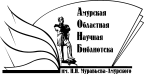 «Амурская областная научная библиотека имени Н.Н. Муравьева-АмурскогоОтдел библиографии и электронных ресурсов